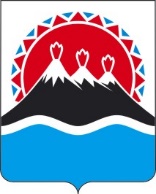 П О С Т А Н О В Л Е Н И ЕПРАВИТЕЛЬСТВА  КАМЧАТСКОГО КРАЯ                   г. Петропавловск-КамчатскийПРАВИТЕЛЬСТВО ПОСТАНОВЛЯЕТ:1. Внести в приложение к постановлению Правительства Камчатского края от 01.02.2018 № 47-П «Об утверждении примерного Положения о системе оплаты труда работников краевых государственных учреждений, подведомственных Агентству по обеспечению деятельности мировых судей Камчатского края» следующие изменения:1) пункт 2.1. раздела 2 изложить в новой редакции:«2.1. Рекомендуемые размеры окладов (должностных окладов) работников учреждений устанавливаются:1) на основе отнесения занимаемых ими должностей к ПКГ по должностям служащих, утвержденным Приказом Министерства здравоохранения и социального развития Российской Федерации от 29.05.2008 N 247н «Об утверждении профессиональных квалификационных групп общеотраслевых должностей руководителей, специалистов и служащих»:;2) по должностям, не вошедшим в ПКГ:                                                                                                                      »;2. пункт 3.1. раздела 3 изложить в новой редакции:«3.1. Рекомендуемые размеры окладов (должностных окладов) работников учреждений, устанавливаются на основе отнесения занимаемых ими должностей к ПКГ профессий рабочих, утвержденным Приказом Министерства здравоохранения и социального развития Российской Федерации от 29.05.2008 N 248н "Об утверждении профессиональных квалификационных групп общеотраслевых профессий рабочих»:3. Настоящее постановление вступает в силу через 10 дней после дня его официального опубликования и распространяется на правоотношения возникшие с 01 октября 2020 года.[Дата регистрации]№[Номер документа]О внесении изменений в приложение к постановлению Правительства Камчатского края от 01.02.2018 № 47-П «Об утверждении примерного Положения о системе оплаты труда работников краевых государственных учреждений, подведомственных Агентству по обеспечению деятельности мировых судей Камчатского края»ПКГРекомендуемый размер окладов (должностных окладов), рублейДолжности, отнесенные к ПКГ «Общеотраслевые должности служащих первого уровня»4339-5146Должности, отнесенные к ПКГ «Общеотраслевые должности служащих второго уровня»4339-6146Должности, отнесенные к ПКГ «Общеотраслевые должности служащих третьего уровня»6989-14820Должности, отнесенные к ПКГ «Общеотраслевые должности служащих четвертого уровня»3228-34336Наименование должностиРекомендуемый размер оклада (должностного оклада), рублейСпециалист по охране труда7471ПКГРекомендуемый размер окладов (должностных окладов), рублейДолжности, отнесенные к ПКГ «Общеотраслевые профессии рабочих первого уровня»3857Должности, отнесенные к ПКГ «Общеотраслевые должности рабочих второго уровня»6086-6025Председатель Правительства - Первый вице-губернатор Камчатского края[горизонтальный штамп подписи 1]А.О. Кузнецов